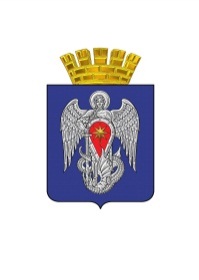 АДМИНИСТРАЦИЯ ГОРОДСКОГО ОКРУГА ГОРОД МИХАЙЛОВКАВОЛГОГРАДСКОЙ ОБЛАСТИПОСТАНОВЛЕНИЕот  16 июня 2020  г.                             № 1399Об определении даты рейтингового голосования по проектам благоустройства общественных территорий городского округа город Михайловка Волгоградской области, подлежащих благоустройству в первоочередном порядке в соответствии с муниципальной программой «Формирование современной городской среды городского округа город Михайловка Волгоградской области на 2018-2024 годы»В целях реализации Федерального закона от 06.10.2003  № 131-ФЗ «Об общих принципах организации местного самоуправления в Российской Федерации», постановления Правительства Российской Федерации от 10.02.2017 № 169 «Об утверждении правил предоставления и распределения субсидий из федерального бюджета бюджетам субъектов Российской Федерации на поддержку государственных программ субъектов Российской Федерации и муниципальных программ формирования современной городской среды», постановления администрации городского округа город Михайловка Волгоградской области от 12.02.2019 № 378 «Об утверждении Порядка организации и проведения рейтингового голосования по проектам благоустройства общественных территорий, подлежащих благоустройству в первоочередном порядке  в соответствии с муниципальной программой «Формирование современной городской среды городского округа город Михайловка Волгоградской области на 2018-2024 годы», руководствуясь Уставом городского округа город Михайловка Волгоградской области, администрация городского округа город Михайловка Волгоградской области   п о с т а н о в л я е т:1. Определить дату проведения рейтингового голосования по проектам благоустройства общественных территорий городского округа город Михайловка Волгоградской области, подлежащих благоустройству в первоочередном порядке в соответствии с муниципальной программой «Формирование современной городской среды городского округа город Михайловка Волгоградской области на 2018-2024 годы» (далее -Общественные территории) – с 24 июня  по 03 июля 2020 года.2. Определить форму рейтингового голосования по проектам благоустройства Общественных территорий  –  интернет - голосование.3. Определить проведения рейтингового голосования по проектам благоустройства Общественных территорий в информационно-телекоммуникационной сети «Интернет» на интернет – портале «Никто кроме нас». 4. Определить перечень Общественных территорий, в отношении которых будет проводиться рейтинговое голосование, согласно приложению 1 к настоящему постановлению.5. Утвердить порядок определения победителя по итогам рейтингового голосования по проектам благоустройства Общественных территорий согласно приложению 2 к настоящему постановлению.6. Возложить на общественную комиссию для организации общественного обсуждения проекта муниципальной программы «Формирование современной городской среды городского округа город Михайловка Волгоградской области на 2018-2024 годы», проведения оценки предложений заинтересованных лиц, а так же для осуществления контроля хода реализации программы, организацию и оформление результатов рейтингового голосования по отбору Общественных территорий.7. Утвердить форму итогового протокола общественной комиссии об итогах рейтингового голосования по проектам благоустройства Общественных территорий согласно приложению 3 к настоящему постановлению.8.  Настоящее постановление подлежит официальному опубликованию. 9. Контроль исполнения настоящего постановления возложить на заместителя главы городского округа по жилищно-коммунальному хозяйству И.А. Лукъянскова. Глава городского округа                                                                  С.А. ФоминПереченьобщественных территорий городского округа город Михайловка Волгоградской области, подлежащих благоустройству в первоочередном порядке в соответствии с муниципальной программой «Формирование современной городской среды городского округа город Михайловка Волгоградской области на 2018-2024 годы»Управляющий делами                                                     Е.И. АболонинаПорядок определения победителя рейтингового голосования, по проектам благоустройства общественных территорий городского округа город Михайловка Волгоградской области, подлежащих благоустройству в первоочередном порядке в соответствии с муниципальной программой «Формирование современной городской среды городского округа город Михайловка Волгоградской области на 2018-2024 годы»1. По итогам рейтингового голосования присваиваются порядковые номера.2. Первое место по итогам проведения рейтингового голосования присуждается общественной территории, набравшей наибольшее количество голосов.3. В случае если общественные территории набрали равное количество голосов, то победитель определяется открытым голосованием членов общественной комиссии для организации общественного обсуждения проекта муниципальной программы «Формирование современной городской среды городского округа город Михайловка Волгоградской области на 2018-2024 годы», проведения оценки предложений заинтересованных лиц, а также для осуществления контроля хода реализации программы.При равенстве голосов решающим является голос председательствующего на данной комиссии.4. Последующие места присваиваются общественным территориям по количеству отданных голосов за каждую общественную территорию.Управляющий делами                                                     Е.И. АболонинаПРИЛОЖЕНИЕ 3к постановлению администрациигородского округа город МихайловкаВолгоградской области от 16.06.2020  №  1399               Формаитогового протокола общественной комиссии об итогах рейтингового голосования по проектам благоустройства общественных территорий городского округа город Михайловка Волгоградской области, подлежащих благоустройству в первоочередном порядке в соответствии с муниципальной программой «Формирование современной городской среды городского округа город Михайловка Волгоградской области на 2018-2024 годы»Экземпляр № ______Рейтинговое голосование по проектам благоустройства общественных территорий городского округа город Михайловка Волгоградской области, подлежащих благоустройству в первоочередном порядке в соответствии с муниципальной программой «Формирование современной городской среды городского округа город Михайловка Волгоградской области на 2018-2024 годы»«___» _________ 20__ годаИТОГОВЫЙ ПРОТОКОЛобщественной комиссии об итогах голосованияОбщественная комиссия городского округа город Михайловка Волгоградской области1. Число граждан, принявших участие в интернет – голосовании                                           цифрами/прописью2. Наименование общественных территорий  <№ строки>  Наименование  общественной территории <Количество голосов> (цифрами/прописью)<№ строки>  Наименование общественной территории <Количество голосов> (цифрами/прописью)<№ строки>  Наименование  общественной территории <Количество голосов> (цифрами/прописью)<№ строки>  Наименование  общественной территории <Количество голосов> (цифрами/прописью)Председатель общественнойкомиссии                                                 ____________  _________________                                                                          (ФИО)          (подпись)Секретарь общественной комиссии                                                     ____________  _________________                                                                          (ФИО)          (подпись)Члены общественной комиссии:_________________                                                                         ____________  _________________                                                                         ____________  _________________   Протокол подписан «__» ____ 20__ года в ____ часов ____ минутУправляющий делами                                                     Е.И. АболонинаПРИЛОЖЕНИЕ 1к постановлению администрациигородского округа город МихайловкаВолгоградской областиот 16.06.2020   №  1399               № п\пМесторасположение территории общего пользования1Парк «Победы» 4 этап2Общественное пространство по ул. Энгельса в границах ул. Обороны и ул. 2-я Краснознаменская.3Общественное пространство по ул. Энгельса в границах ул. Коммуны и ул. Обороны4Общественное пространство по ул. Республиканская в границах ул. Коммуны и ул. Обороны.5Общественное пространство по ул. Обороны в границах проезд Тосовский  и ул. Республиканская.ПРИЛОЖЕНИЕ 2к постановлению администрациигородского округа город МихайловкаВолгоградской областиот 16.06.2020  №  1399               